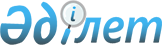 О внесении изменений в решение Бурлинского районного маслихата от 22 декабря 2016 года № 10-2 "О районном бюджете на 2017-2019 годы"
					
			Утративший силу
			
			
		
					Решение Бурлинского районного маслихата Западно-Казахстанской области от 25 августа 2017 года № 16-3. Зарегистрировано Департаментом юстиции Западно-Казахстанской области 7 сентября 2017 года № 4891. Утратило силу решением Бурлинского районного маслихата Западно-Казахстанской области от 13 апреля 2018 года № 23-9
      Сноска. Утратило силу решением Бурлинского районного маслихата Западно-Казахстанской области от 13.04.2018 № 23-9 (вводится в действие со дня первого официального опубликования).
      В соответствии с Бюджетным кодексом Республики Казахстан от 4 декабря 2008 года и Законом Республики Казахстан от 23 января 2001 года "О местном государственном управлении и самоуправлении в Республике Казахстан", Бурлинский районный маслихат РЕШИЛ:
      1. Внести в решение Бурлинского районного маслихата от 22 декабря 2016 года №10-2 "О районном бюджете на 2017-2019 годы" (зарегистрированное в Реестре государственной регистрации нормативных правовых актов за №4642, опубликованное 18 января 2017 года в Эталонном контрольном банке нормативных правовых актов Республики Казахстан) следующие изменения:
      в пункте 1:
      подпункт 2) изложить в следующей редакции:
      "2) затраты – 11 478 182 тысячи тенге;";
      подпункт 4) изложить в следующей редакции:
      "4) сальдо по операциям с финансовыми активами – 40 140 тысяч тенге:
      приобретение финансовых активов – 40 140 тысяч тенге;
      поступления от продажи финансовых активов от государства – 0 тысяч тенге;";
      пункт 7 изложить в следующей редакции:
      "7. Утвердить резерв местного исполнительного органа района на 2017 год в размере 115 522 тысячи тенге.";
      приложение 1 к указанному решению изложить в новой редакции согласно приложению к настоящему решению.
      2. Исполняющий обязанности руководителя отдела организационно-правовой работы аппарата районного маслихата (Л.Ж.Уржанова) обеспечить государственную регистрацию данного решения в органах юстиции, его официальное опубликование в Эталонном контрольном банке нормативных правовых актов Республики Казахстан и в средствах массовой информации.
      3. Настоящее решение вводится в действие с 1 января 2017 года. Районный бюджет на 2017 год
      тысяч тенге
					© 2012. РГП на ПХВ «Институт законодательства и правовой информации Республики Казахстан» Министерства юстиции Республики Казахстан
				
      Председатель сессии

А.Агаев

      Секретарь маслихата

А.Куликешев
Приложение
к решению Бурлинского
районного маслихата
от 25 августа 2017 года №16-3Приложение 1
к решению Бурлинского
районного маслихата
от 22 декабря 2016 года №10-2
Категория
Категория
Категория
Категория
Категория
сумма
Класс
Класс
Класс
Класс
сумма
Подкласс
Подкласс
Подкласс
сумма
Специфика
Специфика
сумма
Наименование
сумма
1) Доходы
  9 859 625
1
Налоговые поступления
8 849 721
01
Подоходный налог
2 585 875
2
Индивидуальный подоходный налог
2 585 875
03
Социальный налог
4 590 601
1
Социальный налог
4 590 601
04
Налоги на собственность
753 363
1
Налоги на имущество
503 973
3
Земельный налог
34 600
4
Налог на транспортные средства
211 404
5
Единый земельный налог
3 386
05
Внутренние налоги на товары, работы и услуги
895 041
2
Акцизы
721 554
3
Поступления за использование природных и других ресурсов
125 000
4
Сборы за ведение предпринимательской и профессиональной деятельности
48 487
08
Обязательные платежи, взимаемые за совершение юридически значимых действий и (или) выдачу документов уполномоченными на то государственными органами или должностными лицами
24 841
1
Государственная пошлина
24 841
2
Неналоговые поступления
88 888
01
Доходы от государственной собственности
78 888
5
Доходы от аренды имущества, находящегося в государственной собственности
18 546
7
Вознаграждения по кредитам, выданным из государственного бюджета
60 342
06
Прочие неналоговые поступления
10 000
1
Прочие неналоговые поступления
10 000
3
Поступления от продажи основного капитала
578 517
01
Продажа государственного имущества, закрепленного за государственными учреждениями
535 914
1
Продажа государственного имущества, закрепленного за государственными учреждениями
535 914
03
Продажа земли и нематериальных активов
42 603
1
Продажа земли
42 603
4
Поступления трансфертов
342 499
02
Трансферты из вышестоящих органов государственного управления
342 499
2
Трансферты из областного бюджета
342 499
Функциональная группа
Функциональная группа
Функциональная группа
Функциональная группа
Функциональная группа
сумма
Функциональная подгруппа
Функциональная подгруппа
Функциональная подгруппа
Функциональная подгруппа
сумма
Администратор бюджетных программ
Администратор бюджетных программ
Администратор бюджетных программ
сумма
Программа
Программа
сумма
Наименование
сумма
2) Затраты
11 478 182
01
Государственные услуги общего характера
658 972
1
Представительные, исполнительные и другие органы, выполняющие общие функции государственного управления
510 156
112
Аппарат маслихата района (города областного значения)
27 864
001
Услуги по обеспечению деятельности маслихата района (города областного значения)
18 299
003
Капитальные расходы государственного органа
9 565
122
Аппарат акима района (города областного значения)
167 042
001
Услуги по обеспечению деятельности акима района (города областного значения)
112 051
003
Капитальные расходы государственного органа
54 991
123
Аппарат акима района в городе, города районного значения, поселка, села, сельского округа
315 250
001
Услуги по обеспечению деятельности акима района в городе, города районного значения, поселка, села, сельского округа
309 090
022
Капитальные расходы государственного органа
6 160
2
Финансовая деятельность
3 055
459
Отдел экономики и финансов района (города областного значения)
3 055
003
Проведение оценки имущества в целях налогообложения
2 055
010
Приватизация, управление коммунальным имуществом, постприватизационная деятельность и регулирование споров, связанных с этим
1 000
9
Прочие государственные услуги общего характера
145 761
458
Отдел жилищно-коммунального хозяйства, пассажирского транспорта и автомобильных дорог района (города областного значения)
70 989
001
Услуги по реализации государственной политики на местном уровне в области жилищно-коммунального хозяйства, пассажирского транспорта и автомобильных дорог
70 989
459
Отдел экономики и финансов района (города областного значения)
39 774
001
Услуги по реализации государственной политики в области формирования и развития экономической политики, государственного планирования, исполнения бюджета и управления коммунальной собственностью района (города областного значения)
21 332
015
Капитальные расходы государственного органа
18 442
467
Отдел строительства района (города областного значения)
34 998
040
Развитие объектов государственных органов
34 998
02
Оборона
89 237
1
Военные нужды
13 500
122
Аппарат акима района (города областного значения)
13 500
005
Мероприятия в рамках исполнения всеобщей воинской обязанности
13 500
2
Организация работы по чрезвычайным ситуациям
75 737
122
Аппарат акима района (города областного значения)
75 737
006
Предупреждение и ликвидация чрезвычайных ситуаций масштаба района (города областного значения)
30 713
007
Мероприятия по профилактике и тушению степных пожаров районного (городского) масштаба, а также пожаров в населенных пунктах, в которых не созданы органы государственной противопожарной службы
45 024
03
Общественный порядок, безопасность, правовая, судебная, уголовно-исполнительная деятельность
35 573
9
Прочие услуги в области общественного порядка и безопасности
35 573
458
Отдел жилищно-коммунального хозяйства, пассажирского транспорта и автомобильных дорог района (города областного значения)
35 573
021
Обеспечение безопасности дорожного движения в населенных пунктах
35 573
04
Образование
5 186 847
1
Дошкольное воспитание и обучение
912 520
464
Отдел образования района (города областного значения)
793 461
009
Обеспечение деятельности организаций дошкольного воспитания и обучения
713 335
040
Реализация государственного образовательного заказа в дошкольных организациях образования
80 126
467
Отдел строительства района (города областного значения)
119 059
037
Строительство и реконструкция объектов дошкольного воспитания и обучения
119 059
2
Начальное, основное среднее и общее среднее образование
3 891 725
123
Аппарат акима района в городе, города районного значения, поселка, села, сельского округа
13 658
005
Организация бесплатного подвоза учащихся до школы и обратно в сельской местности
13 658
464
Отдел образования района (города областного значения)
3 705 997
003
Общеобразовательное обучение
3 441 803
006
Дополнительное образование для детей
264 194
465
Отдел физической культуры и спорта района (города областного значения)
145 070
017
Дополнительное образование для детей и юношества по спорту
145 070
467
Отдел строительства района (города областного значения)
27 000
024
Строительство и реконструкция объектов начального, основного среднего и общего среднего образования
27 000
9
Прочие услуги в области образования
382 602
464
Отдел образования района (города областного значения)
382 602
001
Услуги по реализации государственной политики на местном уровне в области образования
17 672
005
Приобретение и доставка учебников, учебно-методических комплексов для государственных учреждений образования района (города областного значения)
230 539
015
Ежемесячные выплаты денежных средств опекунам (попечителям) на содержание ребенка-сироты (детей-сирот), и ребенка (детей), оставшегося без попечения родителей
9 417
067
Капитальные расходы подведомственных государственных учреждений и организаций
124 974
06
Социальная помощь и социальное обеспечение
408 973
1
Социальное обеспечение
53 361
451
Отдел занятости и социальных программ района (города областного значения)
44 516
005
Государственная адресная социальная помощь
9 950
016
Государственные пособия на детей до 18 лет
10 319
025
Внедрение обусловленной денежной помощи по проекту "Өрлеу"
24 247
464
Отдел образования района (города областного значения)
8 845
030
Содержание ребенка (детей), переданного патронатным воспитателям
8 845
2
Социальная помощь
3 22 881
451
Отдел занятости и социальных программ района (города областного значения)
3 22 881
002
Программа занятости
115 392
004
Оказание социальной помощи на приобретение топлива специалистам здравоохранения, образования, социального обеспечения, культуры, спорта и ветеринарии в сельской местности в соответствии с законодательством Республики Казахстан
10 656
006
Оказание жилищной помощи
5 672
007
Социальная помощь отдельным категориям нуждающихся граждан по решениям местных представительных органов
41 323
010
Материальное обеспечение детей-инвалидов, воспитывающихся и обучающихся на дому
2 206
014
Оказание социальной помощи нуждающимся гражданам на дому
54 759
017
Обеспечение нуждающихся инвалидов обязательными гигиеническими средствами и предоставление услуг специалистами жестового языка, индивидуальными помощниками в соответствии с индивидуальной программой реабилитации инвалида
55 224
023
Обеспечение деятельности центров занятости населения
37 649
9
Прочие услуги в области социальной помощи и социального обеспечения
32 731
451
Отдел занятости и социальных программ района (города областного значения)
32 628
001
Услуги по реализации государственной политики на местном уровне в области обеспечения занятости и реализации социальных программ для населения
27 943
011
Оплата услуг по зачислению, выплате и доставке пособий и других социальных выплат
1 264
054
Размещение государственного социального заказа в неправительственных организациях
3 421
458
Отдел жилищно-коммунального хозяйства, пассажирского транспорта и автомобильных дорог района (города областного значения)
103
050
Реализация Плана мероприятий по обеспечению прав и улучшению качества жизни инвалидов в Республике Казахстан на 2012 – 2018 годы
103
07
Жилищно-коммунальное хозяйство
1 613 374
1
Жилищное хозяйство
678 442
123
Аппарат акима района в городе, города районного значения, поселка, села, сельского округа
4 009
007
Организация сохранения государственного жилищного фонда города районного значения, поселка, села, сельского округа
4 009
458
Отдел жилищно-коммунального хозяйства, пассажирского транспорта и автомобильных дорог района (города областного значения)
54 165
003
Организация сохранения государственного жилищного фонда
54 165
467
Отдел строительства района (города областного значения)
592 702
003
Проектирование и (или) строительство, реконструкция жилья коммунального жилищного фонда
536 155
004
Проектирование, развитие и (или) обустройство инженерно-коммуникационной инфраструктуры
56 547
479
Отдел жилищной инспекции района (города областного значения)
27 566
001
Услуги по реализации государственной политики на местном уровне в области жилищного фонда
27 566
2
Коммунальное хозяйство
259 619
458
Отдел жилищно-коммунального хозяйства, пассажирского транспорта и автомобильных дорог района (города областного значения)
184 647
012
Функционирование системы водоснабжения и водоотведения
0
026
Организация эксплуатации тепловых сетей, находящихся в коммунальной собственности районов (городов областного значения)
161 152
048
Развитие благоустройства городов и населенных пунктов
23 495
467
Отдел строительства района (города областного значения)
74 972
058
Развитие системы водоснабжения и водоотведения в сельских населенных пунктах
74 972
3
Благоустройство населенных пунктов
675 313
123
Аппарат акима района в городе, города районного значения, поселка, села, сельского округа
77 242
008
Освещение улиц населенных пунктов
32 557
009
Обеспечение санитарии населенных пунктов
4 745
011
Благоустройство и озеленение населенных пунктов
39 940
458
Отдел жилищно-коммунального хозяйства, пассажирского транспорта и автомобильных дорог района (города областного значения)
598 071
015
Освещение улиц в населенных пунктах
160 000
016
Обеспечение санитарии населенных пунктов
225 932
018
Благоустройство и озеленение населенных пунктов
212 139
08
Культура, спорт, туризм и информационное пространство
893 381
1
Деятельность в области культуры
398 912
455
Отдел культуры и развития языков района (города областного значения)
398 912
003
Поддержка культурно-досуговой работы
398 912
2
Спорт
145 054
465
Отдел физической культуры и спорта района (города областного значения)
145 054
001
Услуги по реализации государственной политики на местном уровне в сфере физической культуры и спорта
11 063
006
Проведение спортивных соревнований на районном (города областного значения) уровне
118 991
007
Подготовка и участие членов сборных команд района (города областного значения) по различным видам спорта на областных спортивных соревнованиях
15 000
3
Информационное пространство
224 045
455
Отдел культуры и развития языков района (города областного значения)
142 577
006
Функционирование районных (городских) библиотек
138 878
007
Развитие государственного языка и других языков народа Казахстана
3 699
456
Отдел внутренней политики района (города областного значения)
81 468
002
Услуги по проведению государственной информационной политики
81 468
9
Прочие услуги по организации культуры, спорта, туризма и информационного пространства
125 370
455
Отдел культуры и развития языков района (города областного значения)
52 334
001
Услуги по реализации государственной политики на местном уровне в области развития языков и культуры
15 594
032
Капитальные расходы подведомственных государственных учреждений и организаций
36 740
456
Отдел внутренней политики района (города областного значения)
73 036
001
Услуги по реализации государственной политики на местном уровне в области информации, укрепления государственности и формирования социального оптимизма граждан
39 103
003
Реализация мероприятий в сфере молодежной политики
24 733
006
Капитальные расходы государственного органа
9 200
10
Сельское, водное, лесное, рыбное хозяйство, особо охраняемые природные территории, охрана окружающей среды и животного мира, земельные отношения
200 189
1
Сельское хозяйство
163 743
462
Отдел сельского хозяйства района (города областного значения)
26 722
001
Услуги по реализации государственной политики на местном уровне в сфере сельского хозяйства
26 722
467
Отдел строительства района (города областного значения)
40 000
010
Развитие объектов сельского хозяйства
40 000
473
Отдел ветеринарии района (города областного значения)
97 021
001
Услуги по реализации государственной политики на местном уровне в сфере ветеринарии
25 930
006
Организация санитарного убоя больных животных
2 501
007
Организация отлова и уничтожения бродячих собак и кошек
9 043
010
Проведение мероприятий по идентификации сельскохозяйственных животных
2 643
011
Проведение противоэпизоотических мероприятий
44 058
047
Возмещение владельцам стоимости обезвреженных (обеззараженных) и переработанных без изъятия животных, продукции и сырья животного происхождения, представляющих опасность для здоровья животных и человека
12 846
6
Земельные отношения
20 746
463
Отдел земельных отношений района (города областного значения)
20 746
001
Услуги по реализации государственной политики в области регулирования земельных отношений на территории района (города областного значения)
12 154
006
Землеустройство, проводимое при установлении границ районов, городов областного значения, районного значения, сельских округов, поселков, сел
8 592
9
Прочие услуги в области сельского, водного, лесного, рыбного хозяйства, охраны окружающей среды и земельных отношений
15 700
459
Отдел экономики и финансов района (города областного значения)
15 700
099
Реализация мер по оказанию социальной поддержки специалистов
15 700
11
Промышленность, архитектурная, градостроительная и строительная деятельность
57 785
2
Архитектурная, градостроительная и строительная деятельность
57 785
467
Отдел строительства района (города областного значения)
13 886
001
Услуги по реализации государственной политики на местном уровне в области строительства
13 886
468
Отдел архитектуры и градостроительства района (города областного значения)
43 899
001
Услуги по реализации государственной политики в области архитектуры и градостроительства на местном уровне
14 084
003
Разработка схем градостроительного развития территории района и генеральных планов населенных пунктов
29 815
12
Транспорт и коммуникации
1 618 440
1
Автомобильный транспорт
1 618 440
123
Аппарат акима района в городе, города районного значения, поселка, села, сельского округа
357 702
013
Обеспечение функционирования автомобильных дорог в городах районного значения, поселках, селах, сельских округах
357 702
458
Отдел жилищно-коммунального хозяйства, пассажирского транспорта и автомобильных дорог района (города областного значения)
1 260 738
022
Развитие транспортной инфраструктуры
0
023
Обеспечение функционирования автомобильных дорог
1 260 738
13
Прочие
143 088
3
Поддержка предпринимательской деятельности и защита конкуренции
11 061
469
Отдел предпринимательства района (города областного значения)
11 061
001
Услуги по реализации государственной политики на местном уровне в области развития предпринимательства 
11 061
9
Прочие
132 027
458
Отдел жилищно-коммунального хозяйства, пассажирского транспорта и автомобильных дорог района (города областного значения)
16 505
040
Реализация мер по содействию экономическому развитию регионов в рамках Программы развития регионов до 2020 года
10 000
043
Развитие инженерной инфраструктуры в рамках Программы развитие регионов до 2020 года
6 505
459
Отдел экономики и финансов района (города областного значения)
115 522
012
Резерв местного исполнительного органа района (города областного значения)
115 522
15
Трансферты
572 323
1
Трансферты
572 323
459
Отдел экономики и финансов района (города областного значения)
572 323
006
Возврат неиспользованных (недоиспользованных) целевых трансфертов
7 881
049
Возврат трансфертов общего характера в случаях, предусмотренных бюджетным законодательством
8 776
051
Трансферты органам местного самоуправления
472 800
054
Возврат сумм неиспользованных (недоиспользованных) целевых трансфертов, выделенных из республиканского бюджета за счет целевого трансферта из Национального фонда Республики Казахстан
82 866
3) Чистое бюджетное кредитование
1 321 059
Бюджетные кредиты
1 344 467
07
Жилищно-коммунальное хозяйство
1 276 397
1
Жилищное хозяйство
1 276 397
458
Отдел жилищно-коммунального хозяйства, пассажирского транспорта и автомобильных дорог района (города областного значения)
1 276 397
053
Кредитование на реконструкцию и строительство систем тепло-, водоснабжения и водоотведения
1 276 397
10
Сельское, водное, лесное, рыбное хозяйство, особо охраняемые природные территории, охрана окружающей среды и животного мира, земельные отношения
68 070
9
Прочие услуги в области сельского, водного, лесного, рыбного хозяйства, охраны окружающей среды и земельных отношений
68 070
459
Отдел экономики и финансов района (города областного значения)
68 070
018
Бюджетные кредиты для реализации мер социальной поддержки специалистов
68 070
Категория
Категория
Категория
Категория
Категория
сумма
Класс
Класс
Класс
Класс
сумма
Подкласс
Подкласс
Подкласс
сумма
Специфика
Специфика
сумма
Наименование
сумма
5
Погашение бюджетных кредитов
23 408
01
Погашение бюджетных кредитов
23 408
1
Погашение бюджетных кредитов, выданных из государственного бюджета
23 408
Функциональная группа
Функциональная группа
Функциональная группа
Функциональная группа
Функциональная группа
сумма
Функциональная подгруппа
Функциональная подгруппа
Функциональная подгруппа
Функциональная подгруппа
сумма
Администратор бюджетных программ
Администратор бюджетных программ
Администратор бюджетных программ
сумма
Программа
Программа
сумма
Наименование
сумма
4) Сальдо по операциям с финансовыми активами
40 140
07
Жилищно – коммунальное хозяйство
40 140
1
Жилищное хозяйство
40 140
458
Отдел жилищно – коммунального хозяйства, пассажирского транспорта и автомобильных дорог района (города областного значения)
40 140
060
Увеличение уставных капиталов специализированных уполномоченных организаций
40 140
Категория
Категория
Категория
Категория
Категория
сумма
Класс
Класс
Класс
Класс
сумма
Подкласс
Подкласс
Подкласс
сумма
Специфика
Специфика
сумма
Наименование
сумма
6
Поступления от продажи финансовых активов государства
0
01
Поступления от продажи финансовых активов государства
0
1
Поступления от продажи финансовых активов внутри страны
0
5) Дефицит (профицит) бюджета
-2 979 756
6) Финансирование дефицита (использование профицита) бюджета
2 979 756
7
Поступления займов
1 698 622
01
Внутренние государственные займы
1 698 622
2
Договоры займа
1 698 622
Функциональная группа
Функциональная группа
Функциональная группа
Функциональная группа
Функциональная группа
сумма
Функциональная подгруппа
Функциональная подгруппа
Функциональная подгруппа
Функциональная подгруппа
сумма
Администратор бюджетных программ
Администратор бюджетных программ
Администратор бюджетных программ
сумма
Программа
Программа
сумма
Наименование
сумма
16
Погашение займов
15 420
1
Погашение займов
15 420
459
Отдел экономики и финансов района (города областного значения)
15 420
005
Погашение долга местного исполнительного органа перед вышестоящим бюджетом
15 420
Категория
Категория
Категория
Категория
Категория
сумма
Класс
Класс
Класс
Класс
сумма
Подкласс
Подкласс
Подкласс
сумма
Специфика
Специфика
сумма
Наименование
сумма
8
Используемые остатки бюджетных средств
1 296 554
01
Остатки бюджетных средств
1 296 554
1
Свободные остатки бюджетных средств
1 296 554